«Праздники в Грузии»(6 ДНЕЙ / 5 НОЧЕЙ)Программа тура:День 1. Встреча в аэропорту Тбилиси. Трансфер и размещение в отеле. Экскурсия «Огни Тбилиси» по вечернему городу: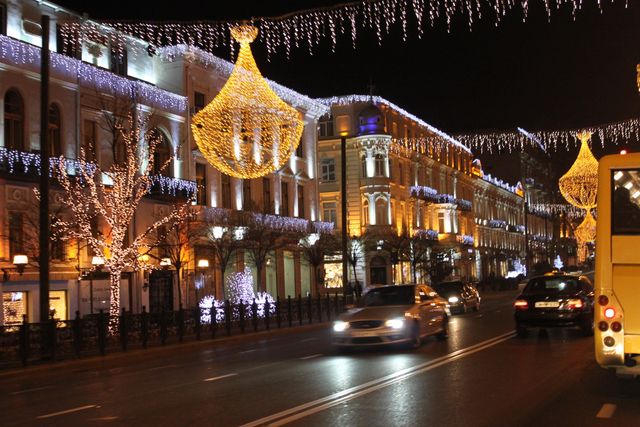 Посещение Собора Святой Троицы - главный кафедральный собор Грузинской православной церкви. На сегодняшний день он является самим большим Ортодоксальным собором на всём Кавказе;Прогулка по стеклянному мосту "Мира" и парка с танцующими фонтанами;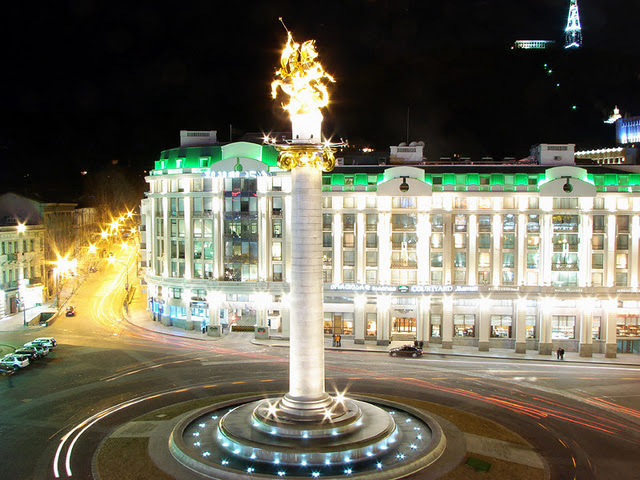 Прогулка по красиво освещенным улочкам старого города, где находится множество модных кафе и баров;Посещение проспекта Руставели и площади Свободы.Ночь в отеле.День 2. Завтрак в отеле. Поездка в город Сигнахи.Экскурсионная программа по Сигнахи с дегустации грузинских вин: Экскурсия по городу Сигнахи - города любви, музыки и искусства. С высоты ограждения царской резиденции видны покрытые снегом вершины гор и открывается прекрасный вид на Алазанскую долину. Город выстроен в стиле южно-итальянского классицизма с грузинскими элементами и обнесён двойной стеной с 28 башнями.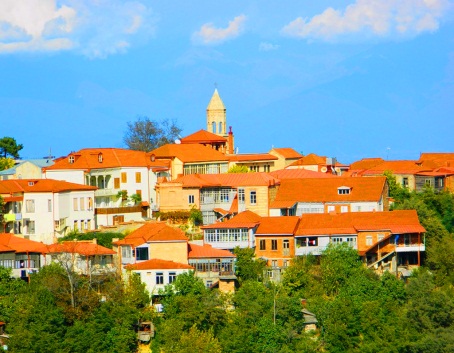 Посещение Бодбийского женского монастыря – обитель, где покоится святая Нина, просветительница Грузии (IX век).Ужин в ресторане и дегустации грузинских вин (за дополнительную плату)Возвращение в центр Тбилиси. Свободное время. Ночь в отеле.День 3. Завтрак в отеле. Экскурсионная программа по праздничному городу Тбилиси:Посещение церкви Метехи (Успенская церковь XII века). В церкви Мехете покоится первая грузинская мученица - царица Ранская Шушаника;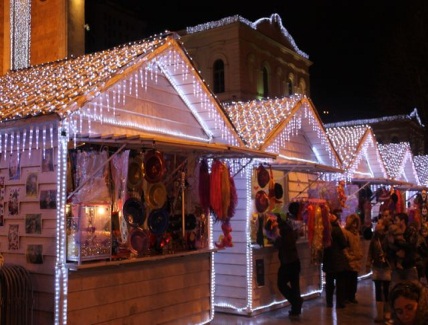 Повешение крепости Нарикала (Крепостной комплекс IV века);Повешение района серных бань – Абанотубани. Данный район является колыбелью столицы Тбилиси;Посещение собора Сиони. (Успения Богоматери VI века);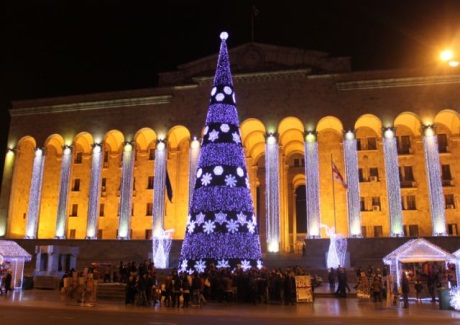 Посещение базилика Анчисхати  (Церковь Рождества Девы Марии VI века). Является самой старой из сохранившихся до наших дней церквей в Тбилиси;Посещение статуи Матери-Грузии;Экскурсия на гору Мтацминда. В переводе «Святая гора»: посещение могилы А.С. Грибоедова. Со смотровой площадки горы Мтацминда открывается прекраснейший вид на Тбилиси.Возвращение в центр Тбилиси. Новогодний банкет в ресторане (за дополнительную плату).День 4. Завтрак в отеле. Свободный день.
День 5. Завтрак в отеле.Экскурсионная программа по Мцхете ( ЮНЕСКО) – Гори  (Музей Сталина) - Уплисцихе :Посещение монастыря Джвари (храм Святого Креста VI века). Монастырь стоит на высокой горе, откуда открывается прекрасная панорама на слияние двух величественных рек - Арагвы и Куры и на древнюю столицу Грузии – Мцхета;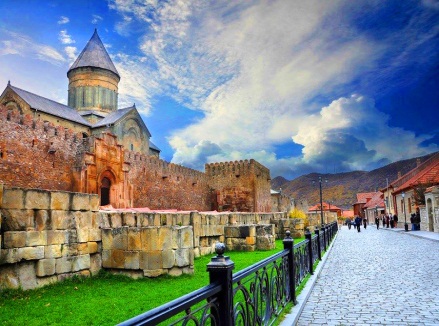 Посещение кафедрального собора Светицховели (Животворящий столп XI века);Посещение Монастыря Самтавро  (старейших женских монастырей в Грузии XI века);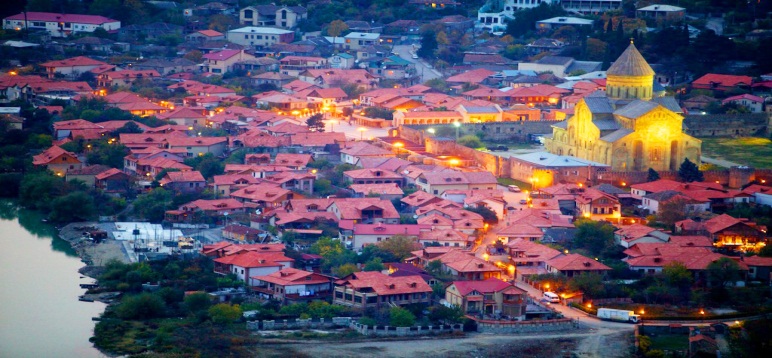 Посещение Монастыря Шио-Мгвиме (храм VI века);Посещение Дома-музея Сталина. В 1920 году в городе Гори родился Иосиф Сталин;Экскурсия в  Уплисцихе. Удивительный  город, основанный в скале (II — тысячелетия до н. э.). Это древнейший город-крепость, грандиозная титаническая работа по созданию целого города из каменной тверди.Возвращение Тбилиси. Ночь в отеле.День 6. (3 января).Завтрак в отеле. Трансфер в аэропорт.Стоимость дана в долларах США за человекаСтоимость действительна от 10 человекВ стоимость входит:Проживание;Завтраки;Трансфер аэропорт-отель-аэропорт;Экскурсии по программе;Входные билеты во все музеи и достопримечательности, указанные в программе;Дополнительно:Авиабилет Москва-Тбилиси-Москва;Новогодний ужин;Ужин и дегустация вин в СигнахиОтели1/2DBLSNGLTRPLKopala 3*563885-Sharden Villa 3*655931586Vere Palace 4*695985621Ambassadori 4*7991118-